«Утверждаю» Директор  школы                                                                                                                                                                 ________   /Файзуллина Н.И./Приказ №114 от 11 мая 2017г  Режим дня  лагеря досуга и отдыха с дневным пребыванием детей 	при МКОУ «Яланская средняя общеобразовательная школа»	08.30. – 09.00.  Сбор детей. Зарядка.09.00. – 09.15.  Утренняя линейка.09.15. – 10.00.  Завтрак10.00. -  12.00.  Работа по плану отрядов. Общественно-полезный труд.12.00. -  13.00.  Кружковая работа.13.00. – 14.00.  Обед14.00. – 14.30.  Свободное время14.30.   Уход домой.Режим дня   Лагеря досуга и отдыха «Радуга»08.30 – 09.00 - сбор,  утренняя  зарядкаВсем привет! Пора, пора! 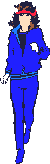 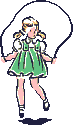    Всех приветствуем, друзья!                                                         Тут же по порядку                                                         Дружно встанем на зарядку!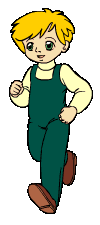 09.00. – 09.15  -   Линейка                                                       На линейку становись!09.15. – 10.00 -  Завтрак                          Всем за стол! Узнать пора                          Чем нас кормят повара. 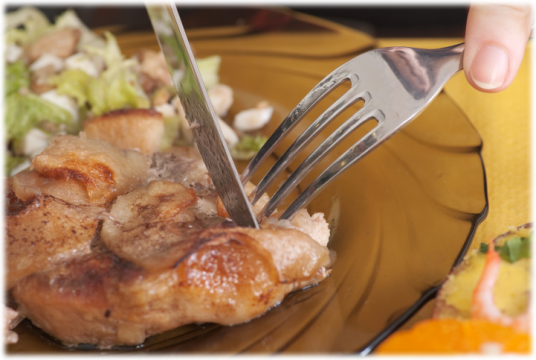 10.00. - 12.00 -  Работа по плану. Общественно-полезный труд                       Кто куда… кто в поход,                       Кто в цветник, на огород.                       Мы же в лес идем все вместе,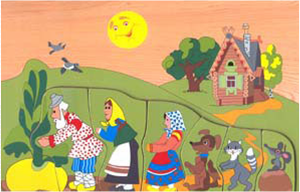                        Ничего нет интересней.                       Раз пришел веселья час,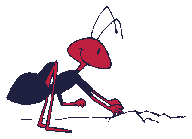                         То играют все у нас! 12.00 -  13.00 – Кружковая работа Фантазируй и твори                                ,                                 .13.00. - 14.00 -  Обед                                        За столом серьезный вид,                                       Приналяжем и покажем                                        Наш ребячий аппетит!14.00. – 14.30 - Свободное время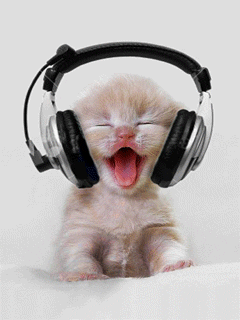 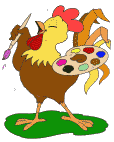               Не грустят в семействе нашем:                                                Мы поем, играем, пляшем.                                                Все занятья хороши	                                                Все сумеем сделать мы!14.30 -  Уход домой                                               До свидания, друзья!                                               Завтра встретимся, пока!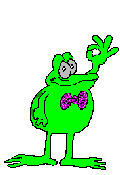 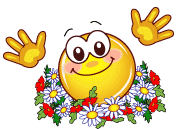 